MODELO PARA ELABORAÇÃO E FORMATAÇÃO DE ARTIGO – I CONGRESSO DE TECNOLOGIA EM CONSTRUÇÕESNome de autor 1*(endereço de e-mail 1)Nome de autor 2*(endereço de e-mail 2)Máximo de 5 autores.*Os nomes dos autores só devem constar na versão final (após correções)ResumoEncontra-se apresentado neste documento o modelo para formatação a ser utilizado nos artigos submetidos ao I Congresso de Tecnologia em Construções (CORTEC). Este resumo deverá ter entre 250 a 300 palavras, devendo sintetizar o assunto a ser tratado, os objetivos do trabalho, a metodologia utilizada e as  considerações finais realizadas. Não devem ser utilizadas citações nesta seção, e sequer devem ser inseridas ilustrações – seja gráficos, tabelas, figuras ou fórmulas. A Comissão Organizadora recomenda, ainda, que sejam explorados períodos mais curtos.Palavras-chave: Artigo Científico. CORTEC (máximo de 5)IntroduçãoEste documento serve como modelo para a submissão de artigo ao CORTEC. O mesmo tem o objetivo de comentar acerca de aspectos como formatação, e deve ser considerado como uma referência para os inscritos. Para que a inscrição de seu artigo seja realizada nessa competição, formate-o  conforme o padrão aqui apresentado.O número de páginas de seu artigo completo (desde o título à última informação textual) não deve ultrapassar 10 páginas e pode terminar no mínimo na sétima página.  A folha deve ser no tamanho A4. Esta deve apresentar as margens: superior, 3cm; inferior, 2cm; lateral esquerda, 3cm; e lateral direita, 2cm.As informações textuais de todo o documento devem estar na fonte Times New Roman em tamanho 12, salvo excessões apresentadas – como título, autoria, ilustrações, legendas e algumas citações.Os títulos das seções (resumo, palavras-chave, introdução, subsessões do desenvolvimento, considerações finais, referências e bibliografia consultada) devem ser posicionados à esquerda, com fonte tamanho 12, em negrito, não possuindo ponto final. Especialmente, as subsessões do desenvolvimento devem ser enumeradas com algarismos naturais arábicos (1, 2, 3, etc.), seguindo a mesma formatação citada anteriormente.Quanto à numeração de página, o cabeçalho da primeira página deve ser conservado sem numeração. A mesma deve ter início a partir da segunda página, no alto à direita, a 2 (dois) centímetros da borda, com fonte Times New Roman tamanho 10.1 Formatação geralEste artigo deve conter os seguintes elementos: partes pré-textuais (título, autoria, resumo, palavras-chave), partes textuais (introdução, desenvolvimento e considerações finais) e as partes pós-textuais (referências bibliográficas e bibliografia consultada).As partes textuais devem estar separadas umas das outras por um espaço. O texto deve iniciar imediatamente abaixo do título das seções, sendo este justificado à esquerda e à direita, com espaçamento simples entre linhas. Deve ser previsto recuo de 1,25cm da margem esquerda para a primeira linha de cada parágrafo. Para a introdução, deve-se buscar apresentar o tema do artigo e a problemática em que se insere. Também se deve apresentar como a pesquisa foi realizada para discussão do tema-problema. Sugere-se, ao fim da introdução, descrever como o trabalho será conduzido ao longo de seu desenvolvimento, apontando a sequência de suas subseções.  No  desenvolvimento e em seus subitens, discorre-se sobre a questão envolvida no tema, recorrendo às referências teóricas levantadas durante a pesquisa. Busque dividi-lo em tópicos que melhor elucidem seus procedimentos e intenções.As considerações finais tratam do fechamento do tema, ainda que reconhecendo os limites do próprio artigo para apontar soluções, podendo-se pontuar a necessidade de novas investigações. Esta seção não deve ser longa; logo, procure ser sucinto.2 Formatação de ilustraçõesPrimeiramente, as ilustrações (gráficos, figuras, tabelas ou fórmulas) devem sempre ser anunciadas previamente à sua apresentação ao longo do texto. Elas não devem possuir títulos (cabeçalhos), mas sim legendas, as quais devem ser numeradas ao longo do artigo para cada tipo de ilustração. Deve ser previsto espaço entre o texto e as ilustrações.As fórmulas e equações devem vir centralizadas à página. Pode ser utilizada a fonte Times New Roman, tamanho 10, estilo regular, como também é indicada a fonte Cambria Math, tamanho 12, estilo regular. Aconselha-se a utilização da ferramenta “Equação” ou similar disponível em alguns editores de texto. A equação deve possuir legenda numerada, distanciada com um espaçamento da equação, alinhada à direita, em fonte Times New Roman, tamanho 10, estilo negrito. Para nomear a equação, aconselha-se fazê-lo antecipadamente à sua demonstração no corpo do texto. Quanto à explicação dos termos apresentados na mesma, pode ser realizada após em parágrafo próprio. Pode ser conferida a seguir a equação da Lei de Newton, que pode ser considerada um exemplo.Equação 1Em que F é a força, m é a massa e a é a aceleração. Para figuras, tabelas e quadros, quaiquer fontes que venham a aparecer juntamente à ilustração são de formatação livre. Procure que as informações necessárias sejam completamente legíveis e visíveis aos olhos do leitor em zoom 100%. Suas legendas devem ser posicionadas acima das próprias ilustrações com distância de um espaçamento. Essas devem estar na fonte Times New Roman, tamanho 10, com sua apresentação em estilo negrito e seu nome em estilo regular. A fonte da ilustração deve vir logo abaixo da figura, também com sua apresentação em estilo negrito e seu nome em estilo regular. Tanto as ilustrações quanto suas legendas devem vir centralizadas às margens da página, tal como é apresentado no exemplo a seguir.Figura 1 – Exemplo de figura – Curva e  log(σ’v) do ensaio de adensamento oedométrico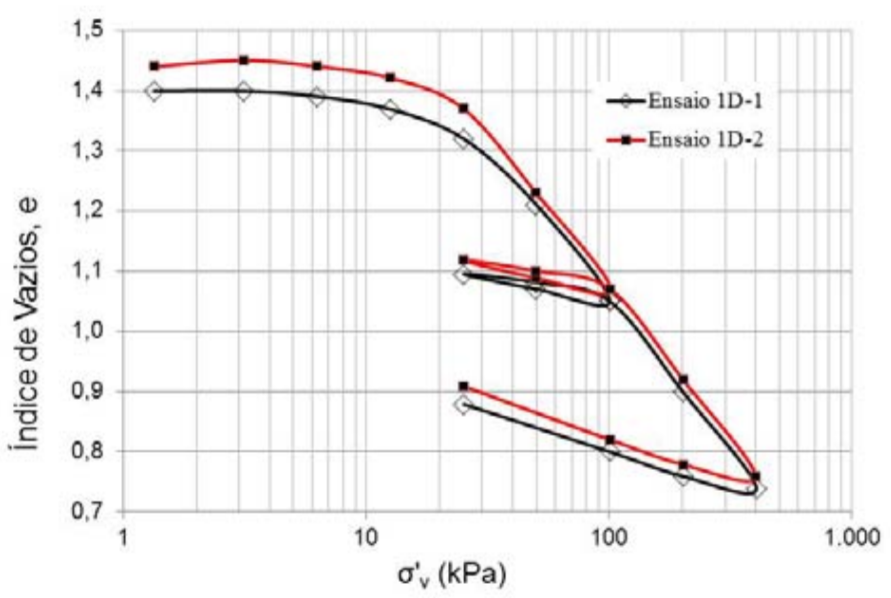 Fonte: Fagundes et. al., 2011.3 CitaçõesAs citações devem ser realizadas seguindo os padões da norma da ANBT para trabalhos acadêmicos. Podem ser utilizados três tipos de citação: direta, indireta e citação de citação.Vale lembrar que utilizar ideias ou citações de outros autores que não sejam de senso comum pode ser enquadrado como plágio, sendo este considerado como crime no Brasil. As normas da ABNT para trabalhos acadêmicos podem ser tidas como referência para a elaboração de citações ao longo da apresentação de seu artigo.Considerações FinaisPara as referências, utilize texto com fonte tamanho 12 e espaçamento simples. Para organização das informações que devem constar nas referências, bem como os estilos a serem empregados, veja os exemplos a seguir, ou ainda consulte as normas da ABNT para trabalhos acadêmicos. Todas as referências citadas no texto, e apenas estas, devem ser incluídas ao final, na seção Referências. No caso de obras consultadas para a elaboração do trabalhos porém não referenciadas ao longo deste artigo, deve-se indicar na Bibliografia Consultada.Para seu procedimento, liste, em ambas estas seções, os autores em ordem alfabética, em caixa alta, com seu último sobrenome em primeiro, e após seus outros nomes abreviados em sua primeira letra. Após, indique a obra em estilo negrito. Em sequência, demonstre, caso necessário ou possua acesso, o anuário ou revista, a edição da obra, o local, a editora responsável, seu mês e ano de publicação, o website da consulta precedido por “Disponível em:” e entre os sinais “< >”, e a última data de acesso ao website.Vale ressaltar que este modelo já procura demonstrar todas as indicações descritas ao longo do mesmo. Para relatar qualquer inconsistência ou dúvida, favor contatar a Comissão Organizadora.Referências G. MOHAMAD; J. ACCORDI; L.E. ROCA. Avaliação da associação de compósito de fibra de vidro e carbono no reforço de madeira de eucalyptus in natura e autoclavada. Materia (Rio J.) vol.16 no.1 Rio de Janeiro: 2011.BRITEZ, C.; PACHECO, J.; LEVY, S.  y  HELENE, P. Uso del hormigón de altas prestaciones en columnas estructurales con vistas a la sostenibilidad. Revista ALCONPAT, vol. 5, pgs 74-83. Mérida, México: 2015.FAGUNDES, D. F. et al. Ensaios em laboratório e em centrífuga de Argilas Marinhas daRegião Offshore da Bacia de Campos. Rio de Janeiro: 2011.HELENE, P. R. Contribuição ao estudo da corrosão em armaduras de concreto armado. Universidade de São Paulo – USP. São Paulo: fev. 1993.